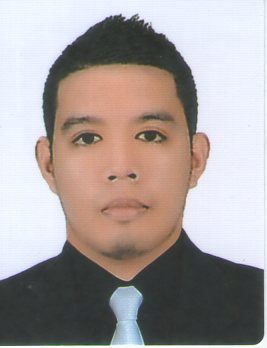 MarcialMarcial.338135@2freemail.com 	 PERSONAL INFORMATION	Age:			27	Place of Birth:	East Avenue Medical Center Metro ManilaDUTIES AND RESPONSIBILITIESPerforms tasks, duties and/or complex tests in all areas of the laboratory assigned (hematology, immunohematology, immunology, bacteriology, microscopy, routine chemistry,) according to established laboratory protocols and procedures. Performs phlebotomies, including capillary punctures and venipunctures as appropriate for the patient requiring the procedure. Processes specimens utilizing protocols and technical knowledge. Calibrates, standardizes and maintains instruments following established procedures. Performs quality control, preventive maintenance, troubleshooting protocols to ensure proper functioning of instruments, reagents, procedures. Validates and reports results of teSepperformed. Delivers patients reports according to times indicated in policy and collection manual. . Demonstrates respect and regard for the dignity of all patients, families, visitors and fellow employees to ensure a professional, responsible and courteous environment. 
QUALIFICATIONS OBTAINEDTertiary:	Bachelor of Medical Laboratory Science		Saint Louis University		Baguio City, Phillipines		June 2006 – April 2008		Bachelor of Medical Laboratory Science		University of Baguio		Baguio City, Phillipines		April 2008 – November 2012Clinical Intership:MEDTECH INTERN:	Health Services Office (Baguio Health Department)		Philippines 2600		November 15, 2011 to May 14, 2012		University of Baguio Clinical Laboratory		Baguio City Philippines 2600		May 15, 2012 to November 14 2012QUALIFYING EXAMINATIONSPhilippine Medical Technology Licensure ExaminationExam Provider:		Professional Regulation Commission 	Registeration Date:	May 22, 2014		Location:			Metro Manila	Licence Number:		Validity:			March 8, 2017Health Authority Abu Dhabi ExamExam Provider:		Pearson Vue Center 	Registeration Date:	January 17, 2017		Location:			Metro ManilaWORK HISTORY	Position:			Staff Medical Technologist	Name of Hospital:		Dr. Amando L. Garcia Medical Center, Inc.	Address:			648 Rizal Street, Angeles City, Philippines 2009	0362	Date started:		Marh 2013 up to present	GAP IN WORK / PRACTICE HISTORYMarch 12 2013 up to present (Dr.Amando L. Garcia Medical Center Inc.)March 2013 to April 2014:	Medical Laboratory TechnicianApril 2014 to October 2014:	Contractual						Section Affiliate: MicrobilogyOctober 2014 up to present:	Regular StaffSection Affiliate: Micobiology(April 2014 to December 2014)		Section Head: Microbilogy (January 2015 up to February 2017)Seminars, Lectures, Workshops, and Training Attended:Phlebotomy 101: A Venipuncture Seminar-WorkshopAudio Visual Room Saint Loius UniversityBonifacio Street, Baguio CityAugust 12, 2007Course Training for Vitek2compact(Semi-Automated System for Identification and Susceptibility)TNC EVERLIGHT Philippines, IncNovember 12 21015    Coursework Training for Mini API System (Semi-Automated System for Identification and Susceptibility)TNC EVERLIGHT Philippines, IncDr. Amando L. Garcia Medical Center, Inc., Angeles City, Pampanga PhilippinesOctober 10, 20142nd Continuing Professional Development for 2014	     Harmonizing Standards in Hematology	     Mandell Hall Trinity University of Asia, E. Rodriquez Ave, Quezon City	     June 27, 201450th PAMET Annual Convention with the theme:A Distinguished Past... The LegacyContinues Sustaining Excellence in Medical Laboratory PracticePhilippine International Convention Center, Manila, PhilippinesDecember 1-3, 201421st National Mid-Year Convention of the Philippine Association of Medical Technologists, Inc. (PAMET) with the Theme: "Medical Technologist in Responding to Emergency andClimate Change"Princesa Garden, Puefto PrincesaCity, PalawanMay 18-21,2016 Basic Course on Direct Sputum Smear MicroscopyDOH-RO3 CCDPC Training Center& Laboratory Gov’t Center, Maimpis,City of San Fernando, PampangaFebruary 16-20, 2015